Методическое пособие к проекту «Лунтик и его маленькие друзья»(Тема «Насекомые»)для детей 5 – 6 лет (с особенностями в физическом и психическом развитии). Автор проекта: Владимирова Ольга Владимировна, воспитатель ГБДОУ №93 Петроградского р-на г. Санкт-ПетербургаЦель проекта:Развитие связной речи.Задачи проекта:1.Воспитательные: -воспитание умения спокойно и доброжелательно выслушивать мнение  других детей;-воспитание умения высказывать своё мнение, отстаивать его;- воспитание нравственно – эстетического отношения к природе.2. Образовательные:-расширение активного словаря;-формирование навыка составления предложения;-профилактика дисграфии;-формирование умения отгадывать загадки;-формирование навыка употребления предлогов;3.Развивающие:-развитие слухового и зрительного восприятия;-развитие слухового и зрительного внимания и памяти;-развитие логики мышления и действий;Проект «Лунтик и его маленькие друзья» состоит из 19 листов. Перед выполнением заданий воспитатель обучает детей работе со стилусом и знакомит с простыми инструментами: маркером, карандашом, резинкой.Все задания написаны в проекте от лица Лунтика, находящегося в углу экрана.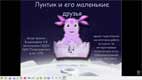 Лист 1Титульный лист с информацией.Действия: на  яйце Лунтика есть скрипичный ключ. При нажатии раздается музыка. Задача: Привлечь внимание детей к Мимио-доске.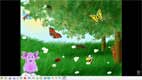 Лист 2Проговариваем с детьми каких насекомых они узнали, затем тянем за Лунтика. Он задает детям загадку,отгадку ищем кликая на насекомых.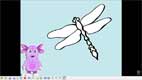 Лист 3Тянем за Лунтика,читаем детям его слова и ребята по очереди раскрашивают стрекозу проговаривая что и в каком количестве они раскрасили (например – «Я раскрасил два крыла стрекозы синим цветом)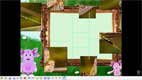 Лист 4У большого Лунтика читаем задание (первые две строчки). Затем ребята скалывают пазл, читаем остальное. 
У маленького Лунтика с поднятой лапкой – подсказка – целая фотография.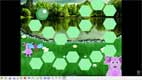 Лист 5Тянем за большого Лунтика, там задание. Также за ним находится игральный кубик. Дети играют, на финише зеленый круг – «дом стрекозы» музыкальный, реагирует на нажатие.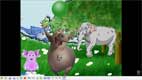 Лист 6У Лунтика вопрос для детей. Звери музыкальные, можно послушать как они общаются. За зеленым кругом находится ответ на вопрос. 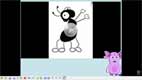 Лист 7Читаем что говорит Лунтик. Затем включаем видео и проводим динамическую паузу.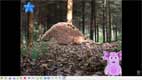 Лист 8Задание находится у Лунтика. При счете муравьишек, на них можно нажимать – они выделяются зеленым цветом. За звездой – правильный ответ.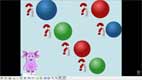 Лист 9 Читаем задание Лунтика. Знаки вопросов – музыкальные, активируются кликом. За цветными шарами –правильные ответы.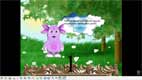 Лист 10Задание у Лунтика.Тянем за цифру вверх,  дети работают маркером. Стараются попадать в дорожки и не отрывать руку от доски.По мере увеличения числа на раме задание усложняется.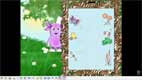 Лист 11Задание у Лунтика.Тянем за цифру вверх,  дети работают маркером. Стараются попадать в дорожки и не отрывать руку от доски.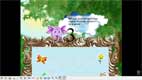 Лист 12Задание у Лунтика.Тянем за цифру вверх,  дети работают маркером. Стараются попадать в дорожки и не отрывать руку от доски.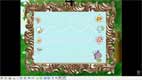 Лист 13Задание у Лунтика.Тянем за цифру вверх,  дети работают маркером. Стараются попадать в дорожки и не отрывать руку от доски.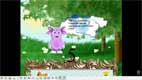 Лист 14Задание у Лунтика.Тянем за цифру вверх,  дети работают маркером. Стараются попадать в дорожки и не отрывать руку от доски.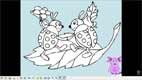 Лист 15Задание у Лунтика.Ракрашиваем божьих коровок и проговариваем свои действия.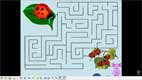 Лист 16Задание у Лунтика.Лабиринт проходят с помощь маркера.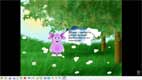 Лист 17Читаем слова Лунтика.Кликаем на тексте, там гиперссылка на мультик.( время воспроизведения –около 2,5 мин)(обязательно нужно скачивать прилагаемый файл видео)Затем беседа с детьми об увиденном.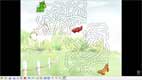 Лист 18Проходим лабиринт с помощь маркера от гусеницы к кокону, от кокона к бабочке.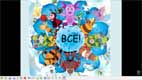 Лист 19Заданий нет. Картинка музыкальная.